HSGA MeetingFeb 25th, 2016President’s Report (Ryan):1) Tiffany Grant from the Health Sciences Library has a job opening for tottering at the new Informatics Lab. For more information, please see the attached flyer and/or contact Tiffany at informaticslab@uc.edu. 2) The HSGA list server (med-ohsgs@listserv.uc.edu) has been updated. If you are still not receiving HSGA emails, please let me know. 3) Grad cafes tentatively scheduled for 3/10/16 and 4/7/16 in MSB 2301 from 9:00-10:30am. If you are interested in helping out, please let me know. 4) The HSGA has been honored with the GSGA’s GSA of the Year Award! The award ceremony for this is scheduled for April 10th at 4:00pm in the TUC. Please join the HSGA officers in receiving this prestigious award!5) The HSGA will be holding elections for next academic year during our last HSGA meeting (scheduled for March 31st at 5:15pm). Positions open include Treasurer, Secretary, Social Chair and Volunteer Chair. Please consult with students in your programs regarding these position openings. For students interested, please email me your name, along with the position you are interested in pursuing, by March 23rd. During the next HSGA meeting, candidates will have an opportunity to talk about their credentials any why they are interested in running for office. This will then be followed by a vote for each available position.     Vice President’s Report (Nina):Research Week is April 18 – 22, 2016 – look for updates via emailTreasure’s Report (Katie):Social Chair (Jed):New ideas for this semester?Red’s tickets are a possibility – look for emails on thisVolunteer Chair (Matt):1) CYCLONES GAMEThanks for coming out for a great cause! All proceeds will be used for Relay (see below).2) RELAY FOR LIFE UNIVERSITY OF CINCINNATIFriday April 1 2016 (6pm – 6am) at McMicken Commons.Organized, overnight fundraising walk sponsored by the American Cancer Society.Food, games, and activities for students, faculty, friends, and family all for a great cause!We are approaching the $2,000 fundraising-wise… GREAT JOB!!!Go to http://main.acsevents.org/site/TR/?team_id=1925118&pg=team&fr_id=73199 and join our team and/or spread the word and donate to the fight against cancer.3) CONCERT FUNDRAISER AGAINST CANCERFriday March 11 2016 (9:00pm to 1:30am) at Northside Tavern.Days Brigade will be performing alongside LC Jones and River City Roustabout (thanks to Megan for organizing this).Food truck (Antonino’s sub pizza)… waiting on confirmation.AWESOME RAFFLE PRIZES: Free Reds tickets and merchandise, signed Bengals merchandise and memorabilia, Cleveland Cavaliers merchandise, epic breakfast/brunch package, wine and cheese, restaurant gift cards (Mac’s, Dewey’s etc.) CDs and more…Spread the word!4) 2016 SOUTHWEST OHIO REGIONAL SCIENCE AND ENGINEERING EXPOSaturday March 19 2016 at University of Cincinnati.Science fair for Elementary through High School students.Need volunteers to judge for 2-3 hours in the morning.If you are interested in participating as a judge, register at https://oasd11.stemwizard.com/public_site/judge_register.5) 2016 CINCINNATI BEER RUNSaturday May 7 2016 (10:00am to 1:00pm), Riverboat Row, Newport, KY.Organizing a team of graduate students.2.5 mile fun walk/run that starts in Newport, goes through Cincinnati, and ends back in Newport.Once completed, you’re welcomed to after-party at Newport on the Levee.Every half-mile, you’re treated to craft-beer sampling.Music, food and drink, all benefiting Madonna House of Northern Kentucky, I Have Wings Breast Cancer Foundation, and other local charities.Tickets $35-$55.FOR QUESTIONS CONTACT MATT AT DEGANNMK@MAIL.UC.EDU.Secretary (Megan):GSGA Representative (Raghav):GSGA MeetingsVoted ‘yes’ on ‘should UC be a smoke free campus’. Note that Medical campus already is a smoke free campus. Voted ‘yes’ on ‘should UC ban carrying weapons on campus’.New positions are opening in the GSGA. Look at their website or contact he president for more details. Graduate student fellow application deadline March 28, 2016. Other News?1) The remaining meeting will be on: March 31st, at 5:15pm in MSB 23012) Join HSGA on Facebook and share your HSGA-related pictures! 	https://www.facebook.com/pages/Health-Sciences-Graduate-Association/1367220728353) The HSGA Webpage has been updated. The new location can be found here: http://www.med.uc.edu/hsga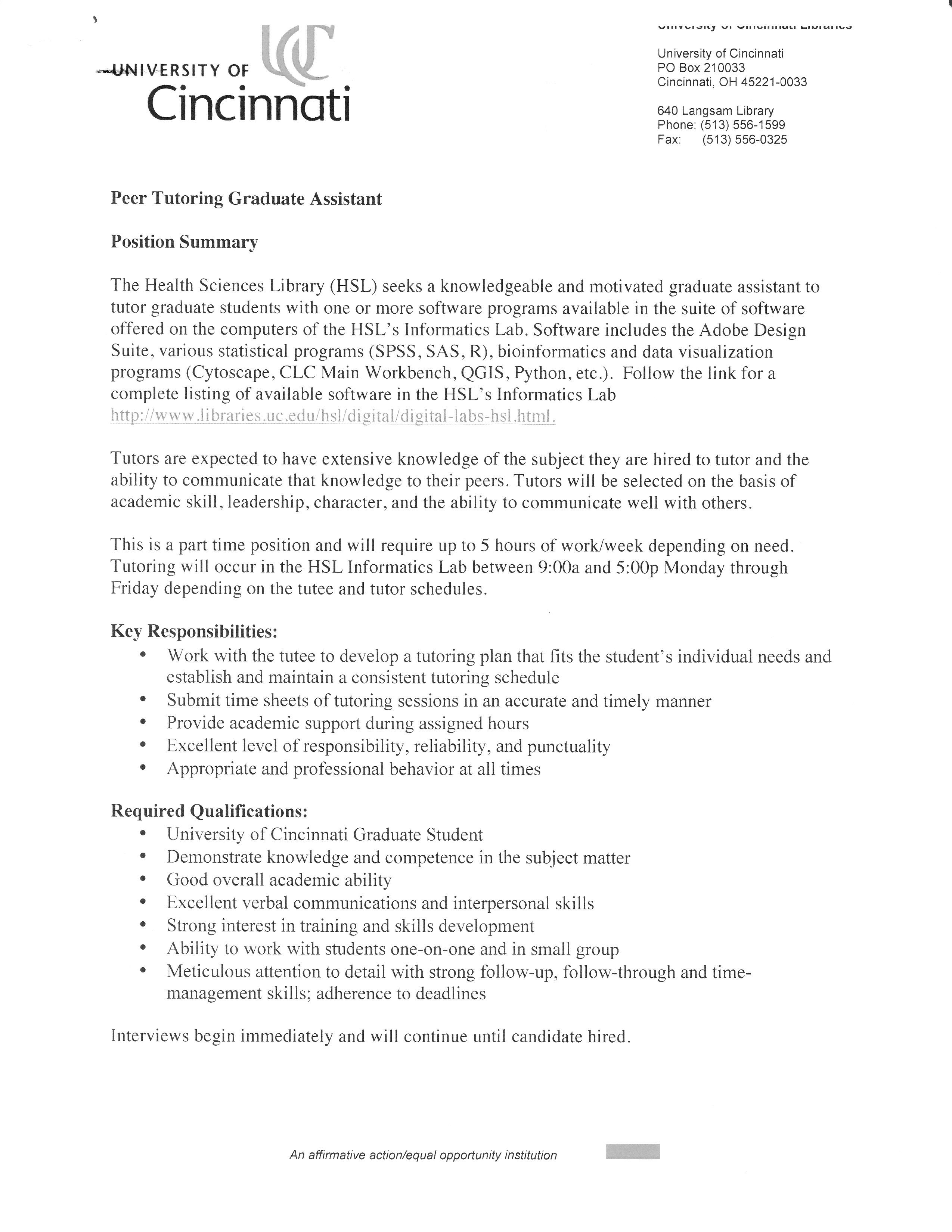 